Approximations and errorsAm I taking the medication correctly?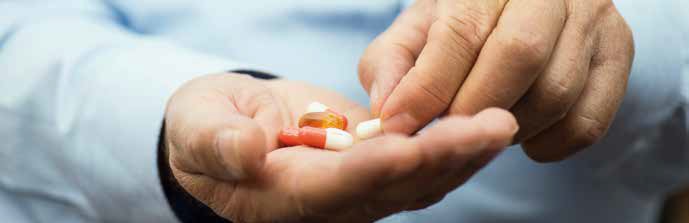 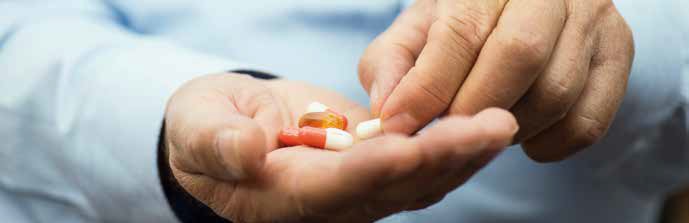 Find the average value of the daily dose of medication that the patient consumes during the 10 days that the treatment lasts, with three significant figures.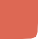 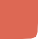 Between what values id the average daily dose?What is the maximum absolute error that has been committed by dividing the tablets in two?What is the relative error that corresponds to the greatest absolute error committed? 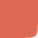 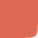 Is the patient following the treatment properly?This teaching material is written by the Federación Española de Sociedades de Profesores de Matemáticas (FESPM) and other authors.You can use and alter the teaching material for educational purposes, however the use of it for the purpose of sales is prohibited.4.555.844.065.635.494.083.995.716.014.25